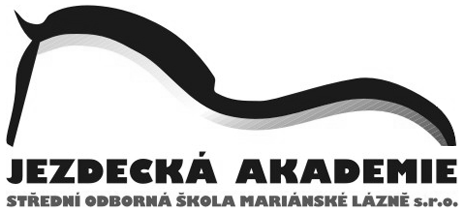   __________________________________________________________________________HARMONOGRAM ZÁVĚREČNÝCH ZKOUŠEK1. TERMÍNY ZKOUŠEKa) Uzavření klasifikace – nejpozději do 30. 5. 2019b) Poslední výuka – úterý 4. 6. 2019 – praxec) Písemná zkouška – 3. 6. 2019 v 8.00 – 12.30 hodin, ve školed) Praktická zkouška – 5. 6. 2019, 7.00 – 12.30 hodin, na Jízdárně na Krakonošie) Studijní volno – 6. – 12. 6. 2019f) Ústní zkouška – 13. 6. 2019 v 9.00 – 11.00, ve škole
g) Předání výučních listů - 13. 6. 2019 ve 12.30 hodin, ve škole2. PRŮBĚH ZKOUŠEKa) Písemná zkouška – žák dostane přiděleno téma, na zpracování má 240 minutb) Praktická zkouška – žák losuje jedno z 8 témat, max. 2 dny, maximálně 7 hodin denněc) Ústní zkouška – z 25 otázek žák vylosuje 1 otázku, po 15 minutách přípravy probíhá 15 
                               minut zkoušení 3. VYHODNOCENÍ ZKOUŠEKa) Písemná zkouška – 5. 6. 2019 v 12.30 hodinb) Praktická zkouška – 5. 6. 2019 v 12.30 hodinc) Ústní zkouška – 13. 6. 2019 v 11.00 hodind) Předání výučních listů – 13. 6. 2019 v 12.30 hodin4. POMŮCKY a) Písemná zkouška – psací potřeby, občanský průkaz b) Praktická zkouška – vhodné oblečení a ochranné pomůcky (přilba, jezdecká obuv), psací                                       potřeby, kalkulačka, občanský průkazc) Ústní zkouška – psací potřeby, občanský průkaz, vhodné oblečeníÚSTNÍ ZZÚSTNÍ ZZÚSTNÍ ZZJMÉNOPŘÍPRAVAZKOUŠENÍPavlína Musilová9.15-9.309.30-9.45Ondřej Stýblo PUP9.25-9.459.45-10.00Diana Křížová9.45-10.0010.00-10.15Lucie Pešicová10.00-10.1510.15-10.30